Heat Cramps, Heat Exhaustion, HeatstrokeHazard: Working outside on hot, sunny days and getting sick from the exposure.Protection Measures: consume water throughout the daytake extra breaks as necessarywork in a cooler, shadier location if possibleuse hats and sunscreen to protect yourself from the suntake breaks out of the heat and sun in cooler environmentif symptoms start to occur, remove yourself from that environment immediatelyHeat Cramps Not serious but can be painfulBrief, severe cramps or spasms in the muscles of the legs, arms, or abdomen that may occur during or after vigorous exercise or working in extreme heat.Even though you may be drinking water or other fluids, you can still have heat cramps as it is not dehydration, it is the loss of salts and other electrolytes such as calcium from your body.If you suffer from heat cramps you should:Rest briefly and cool downDrink clear juice or an electrolyte-containing sport drink such as Gatoraid.Do range-of-motion stretching and gentle massaging of the affected muscle group.Heat ExhaustionModerately seriousHeadaches, dizziness, light-headedness or fainting.Weakness and moist skin.Mood changes such as irritability or confusionUpset stomach or vomiting.Heavy sweating
Treat someone suffering from heat exhaustion:Rest in a cool place. Get into a shady spot, or air-conditioned building is best Rest on their back with legs elevated higher than heart levelDrink cool fluids. Water or sports drinks is bestBeverages that have alcohol or caffeine can contribute to fluid lossApply cool water to your skin. Take a cool shower orDrench yourself with a water hoseLoosen clothing and remove any unnecessary clothing.
Heatstroke Serious condition and can be life-threatening. Is the escalation heat cramps and heat exhaustion. You can prevent heatstroke if you take self-care steps as soon as you notice problems.
Signs of Heat Stroke are:High body temperatureYour body stops sweatingHyperventilation. Breathing rapid and shallowRapid heart rate and pulseSeizures or convulsionsTreatmentCall 911Cool body with ice packs and cool water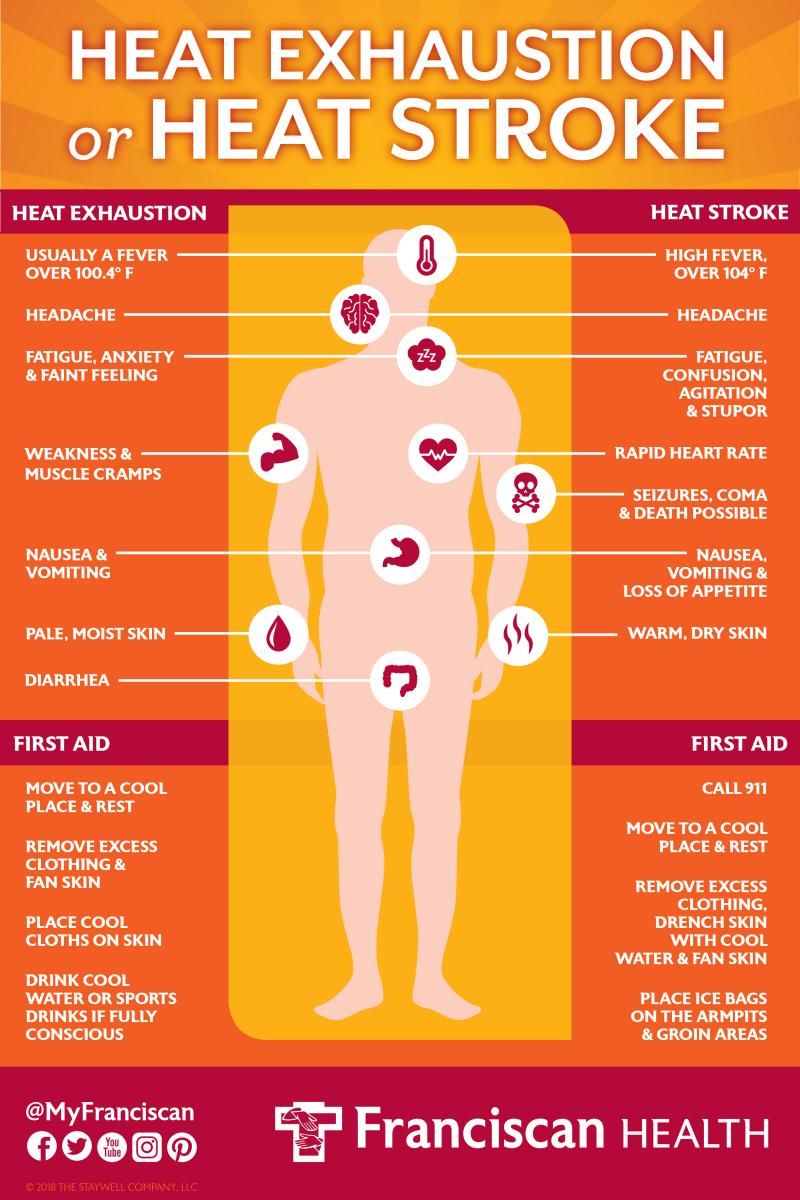 